Hammerbrush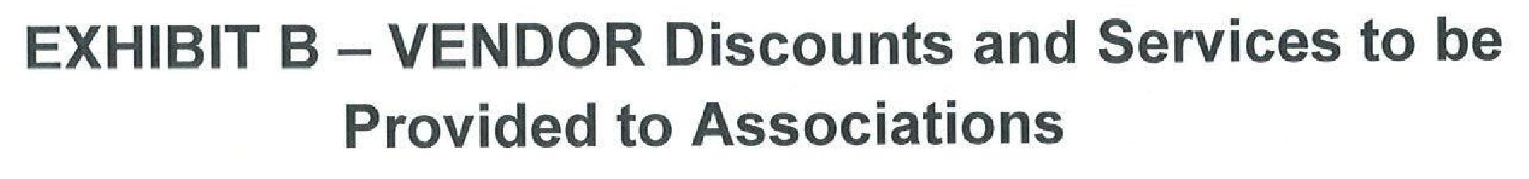 1) Hammerbrush will offer a 2.5% discount to Associations on pricing.2) Hammerbrush will give 1 (one) year longer warranty on projects.3) Hammerbrush will have designated staff in the field and in our home office that are just designated for FirstService and their projects, to help build a team atmosphere with FirstService.